Witam serdecznie.Ćwiczenia logopedyczne. Co do czego pasuje? Dlaczego?1.Co do czego pasuje?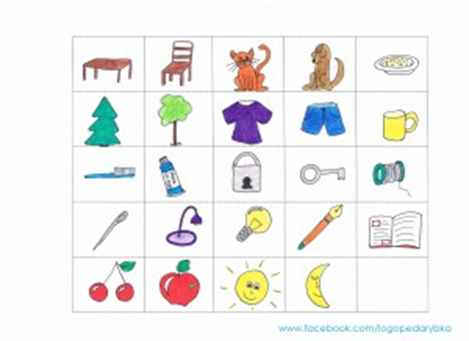 -wytnij obrazki,-połącz w pary, uzasadnij swój wybór,-przyklej pary do kartki,-dorosły wspiera dziecko w działaniu logopedycznym.Brawo!Pozdrawiam. Logopeda.